Rode Heath Primary School: Week 5 Challenge day 2: Charlie Mackrory Year 2.English: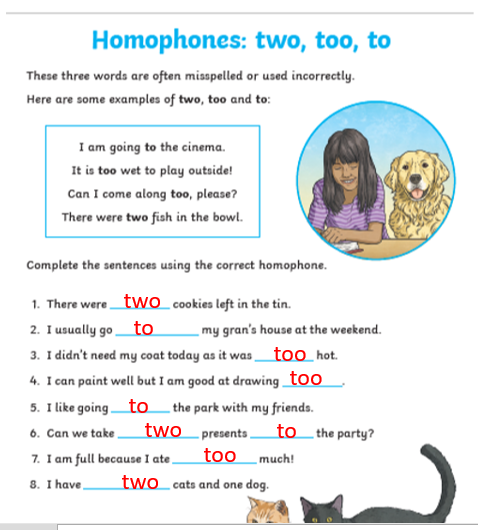 Maths: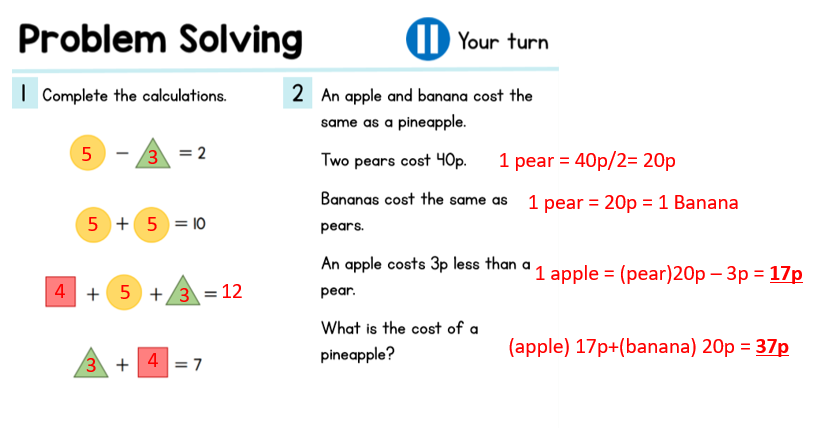 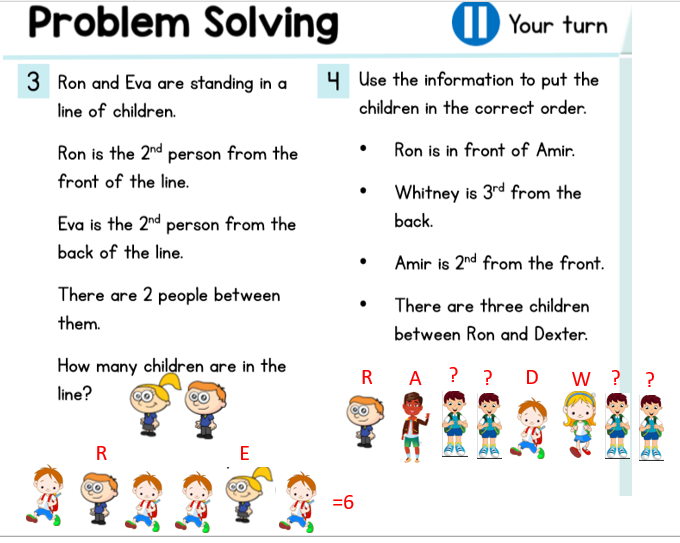 